Lección 8: Día 2 de centrosSumemos hasta 100.Calentamiento: Conversación numérica: Sumemos hasta 100Encuentra mentalmente el valor de cada expresión.8.2: Centros: Momento de escogerEscoge un centro.Números objetivo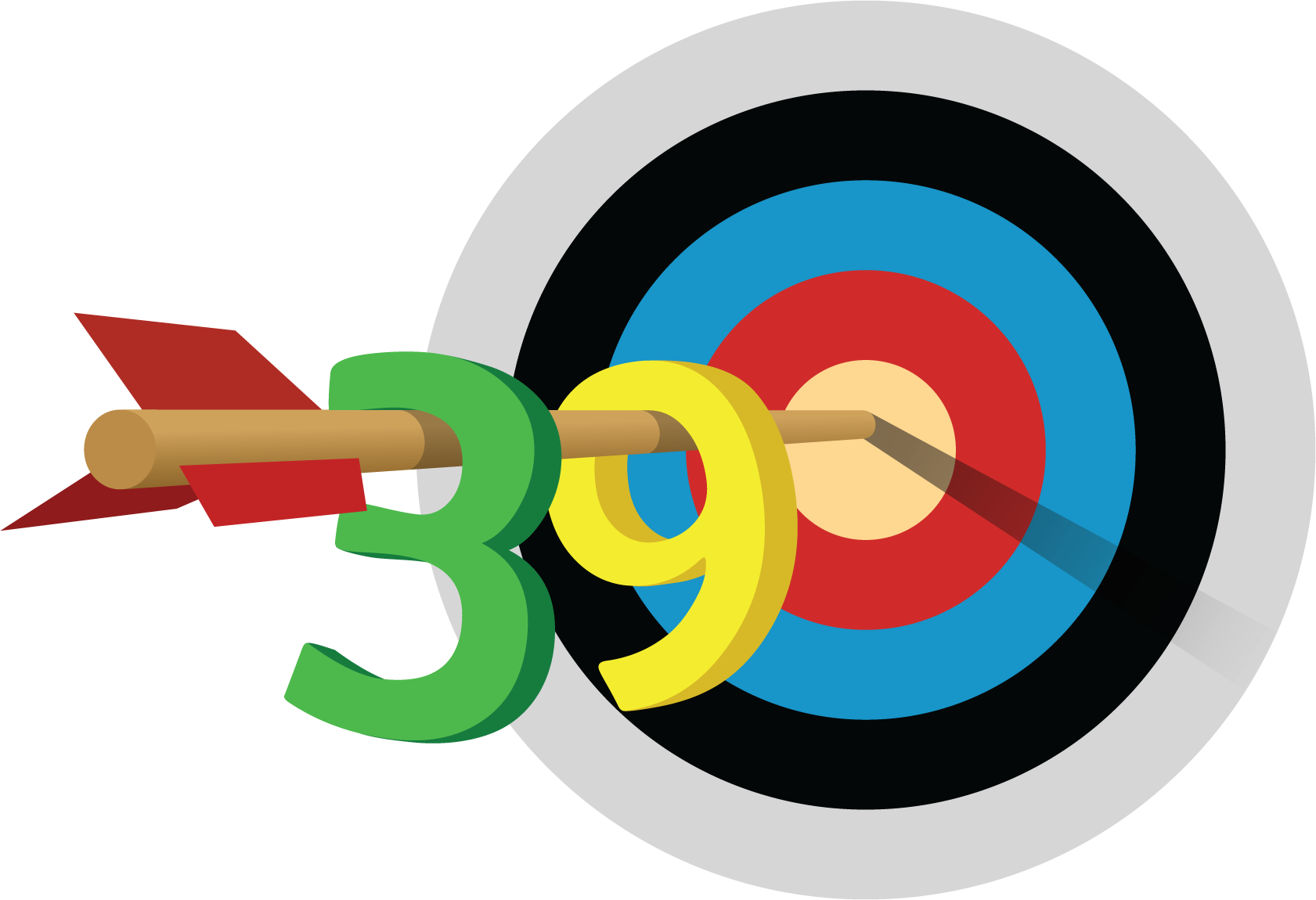 Acertijos numéricos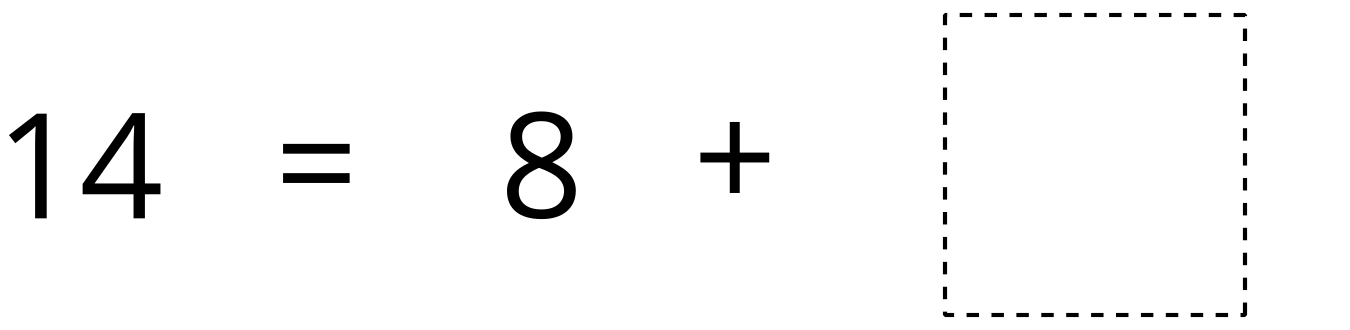 Cinco en línea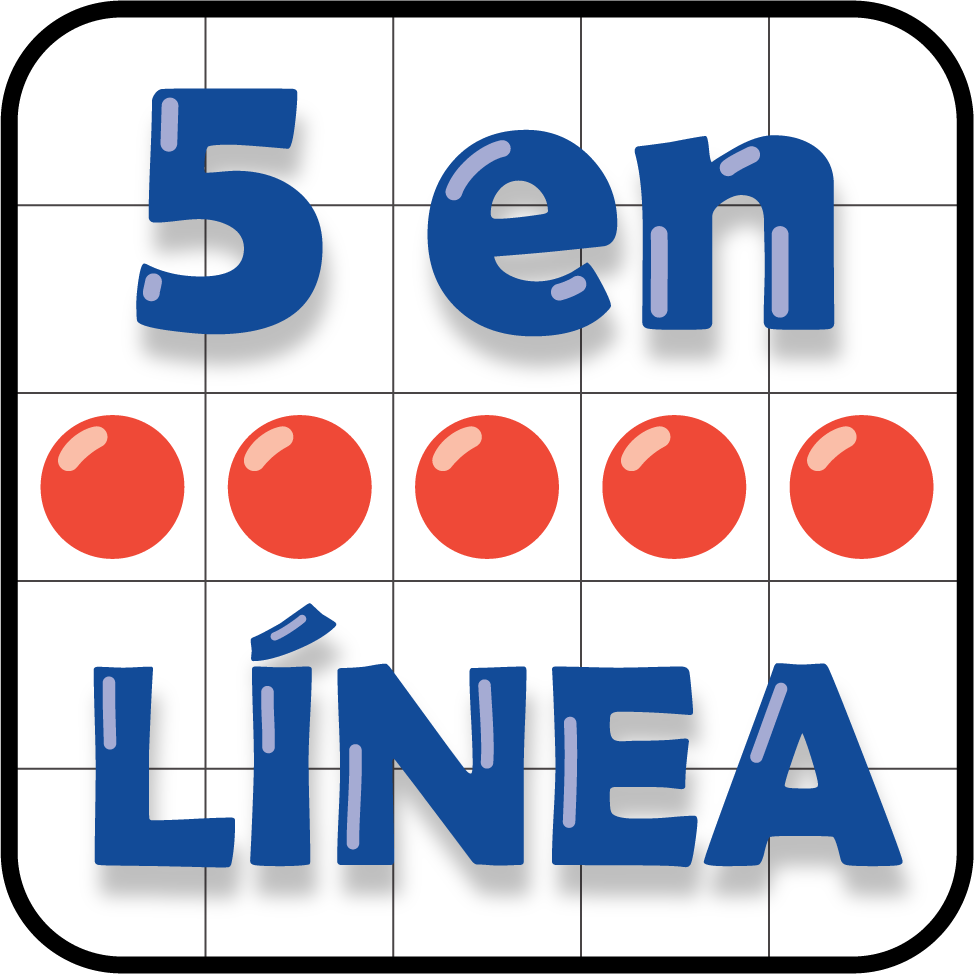 8.3: Historias de sumaPriya vio un partido de fútbol americano.
El equipo local anotó 35 puntos en la primera mitad.
En la segunda mitad, anotó 6 puntos más.
¿Cuántos puntos anotó en total?
Muestra cómo pensaste. Usa dibujos, números o palabras.En el partido de fútbol americano, 9 aficionados animaban al equipo visitante.
Había 45 aficionados animando al equipo local.
¿Cuántos aficionados había en el partido en total?
Muestra cómo pensaste. Usa dibujos, números o palabras.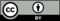 © CC BY 2021 Illustrative Mathematics®